Об утверждении списка получателей грантовВ соответствии с порядком предоставления грантов в форме субсидий физическим лицам из бюджета муниципального образования «Ленский район» на реализацию проектов по содействию патриотическому воспитанию молодежи на территории Ленского района Республики Саха (Якутия), утвержденным постановлением и.о. главы муниципального образования «Ленский район» от 30 сентября 2021 года № 01-03-599/1, на основании решения конкурсной комиссии по предоставлению грантов в форме субсидий физическим лицам из бюджета муниципального образования «Ленский район» на реализацию проектов по содействию патриотическому воспитанию молодежи на территории Ленского района Республики Саха (Якутия):1. Утвердить протокол заседания конкурсной комиссии по предоставлению грантов в форме субсидий физическим лицам из бюджета муниципального образования «Ленский район» на реализацию проектов по содействию патриотическому воспитанию молодежи на территории Ленского района Республики Саха (Якутия) от 03 ноября 2022 года, согласно приложению № 1 к настоящему распоряжению.2. Утвердить список получателей грантов, согласно приложению № 2 к настоящему распоряжению.3. МКУ «Комитет по молодежной и семейной политике» (А.С. Сидорова):3.1. Заключить соглашения с получателями грантов;3.2. Перечислить гранты на расчетный счет получателей.4. Источником финансирования считать бюджет муниципального образования «Ленский район» по муниципальной программе «Реализация молодежной политики и патриотического воспитания молодежи в Ленском районе» подпрограмма «Воспитание патриотизма у граждан – национальная идея государства».5. Главному специалисту управления делами (Иванская Е.С.) опубликовать настоящее распоряжение в средствах массовой информации и разместить на официальном сайте администрации муниципального образования «Ленский район».6. Контроль исполнения настоящего распоряжения возложить на заместителя главы по социальным вопросам П.Л. Петрова.Приложение №1к распоряжению и.о. главы«__» ____________2022 г.№____________________Протоколзаседания Конкурсной комиссии по предоставлению грантов в форме субсидий физическим лицам из бюджета муниципального образования «Ленский район» на реализацию проектов по содействию патриотическому воспитанию молодежи на территории Ленского района Республики Саха (Якутия)г. Ленск								         «03» ноября 2022 г.Повестка:Рассмотрение заявок, представленных на конкурс.Определение итоговой суммы баллов оценки по каждой заявке и формирование рейтингового списка заявителей на получение грантов в форме субсидий.Присутствовали:Петров Прокопий Леонидович – заместитель главы по социальным вопросам МО «Ленский район», председатель комиссии;Сидорова Александра Сергеевна – председатель МКУ «Комитет по молодежной и семейной политике МО «Ленский район» РС (Я)», зам. председателя комиссии;Попов Данил Риммович – главный специалист МКУ «Комитет по молодежной и семейной политике МО «Ленский район» РС (Я)», секретарь комиссии; Эндерс Наталья Михайловна – начальник управления социального развития     МО «Ленский район»;Седых Татьяна Михайловна – помощник председателя Районного Совета депутатов МО «Ленский район»;Филиппова Татьяна Анатольевна – начальник воспитательного отдела МКУ «Районное управление образования» МО «Ленский район»;Мифтахов Денис Марсельевич – член общественного совета МО «Ленский район»;Касаткина Людмила Пантелеймоновна	– секретарь Ленской общественной организации «Районный совет ветеранов войны и труда».Отсутствовали:Члены комиссии:Шумилов Ю.В.  – военный комиссар Ленского района РС (Я).Кворум имеется.Общий грантовый фонд на 2022 год – 541 598,72 руб.Общая запрашиваемая сумма по всем проектам – 649 556,00 руб.Максимальный размер гранта на один проект – 130 000,00 руб.Всего принято и допущено к конкурсу 5 заявок:Рассмотрев поступившие заявки и обменявшись мнениями, комиссия оценила каждый проект согласно критериям оценки:	2. Конкурсная комиссия установила минимальное значение рейтинга заявки, при котором представивший ее заявитель признается победителем конкурса – 100,00 баллов.3. В соответствии с рейтингом заявок определены следующие получатели грантов:Председатель МКУ «КМСП»					      А.С. СидороваПриложение №2к распоряжению и.о. главы«__» ____________2022 г.№____________________Список получателей грантовПредседатель МКУ «КМСП»                                                  А.С. СидороваМуниципальное образование«ЛЕНСКИЙ РАЙОН»Республики Саха (Якутия)Муниципальное образование«ЛЕНСКИЙ РАЙОН»Республики Саха (Якутия)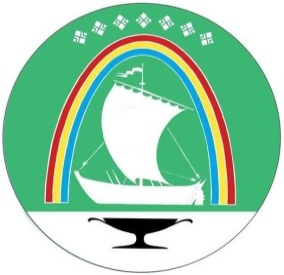 Саха Өрөспүүбүлүкэтин«ЛЕНСКЭЙ ОРОЙУОН» муниципальнайтэриллиитэ     РАСПОРЯЖЕНИЕ     РАСПОРЯЖЕНИЕ                          Дьаhал                          Дьаhал                          Дьаhал                г. Ленск                г. Ленск                             Ленскэй к                             Ленскэй к                             Ленскэй кот «08» __ноября___ 2022 года            № ___01-04-2290/2____                  от «08» __ноября___ 2022 года            № ___01-04-2290/2____                  от «08» __ноября___ 2022 года            № ___01-04-2290/2____                  от «08» __ноября___ 2022 года            № ___01-04-2290/2____                  от «08» __ноября___ 2022 года            № ___01-04-2290/2____                  И.о. главы                                                                                     А.В. Черепанов№Автор проектаНаименование проектаЗапрашиваемая сумма, руб.Сумма софинансирования, руб.Общая сумма проекта, руб.1.Синьков Леонид ПетровичПВПК «Витязи» - среда развития духовно-нравственного и патриотического воспитания молодежи130 000,0013 000,00143 000,002.Лежанина Валерия ВалерьевнаЗдоровый патриот – надежда страны129 932,0012 000,00141 932,003.Курсакова Елена АнатольевнаМы – часть России129 624,000129 624,004.Тарбаева Елена ФедотовнаМузейный уголок «Память жива»130 000,000130 000,005.Афанасьева Жанна АфанасьевнаВ патриотизме молодежи – будущее страны130 000,0045 000,00175 000,00№Автор проектаБаллыБаллыБаллыБаллыБаллыБаллыБаллыБаллыБаллы№Автор проектаЧлен комиссии № 1Член комиссии № 2Член комиссии № 3Член комиссии № 4Член комиссии № 5Член комиссии № 6Член комиссии № 7Член комиссии № 8Итоговый балл (сумма баллов)(рейтинг заявки)1.Синьков Леонид Петрович19191918181819181482.Лежанина Валерия Валерьевна16111411710710863.Курсакова Елена Анатольевна18181713181818131334.Тарбаева Елена Федотовна18181712181818141335.Афанасьева Жанна Афанасьевна191613173141913114Автор проектаНаименование проектаРазмер грантаСиньков Леонид ПетровичПВПК «Витязи» - среда развития духовно-нравственного и патриотического воспитания молодежи130 000,00Курсакова Елена АнатольевнаМы – часть России129 624,00Тарбаева Елена ФедотовнаМузейный уголок «Память жива»130 000,00Афанасьева Жанна АфанасьевнаВ патриотизме молодежи – будущее страны130 000,00№Автор проектаРазмер гранта, руб.1.Синьков Леонид Петрович130 000,002.Курсакова Елена Анатольевна129 624,003.Тарбаева Елена Федотовна130 000,004Афанасьева Жанна Афанасьевна130 000,00Итого:Итого:519 624,00